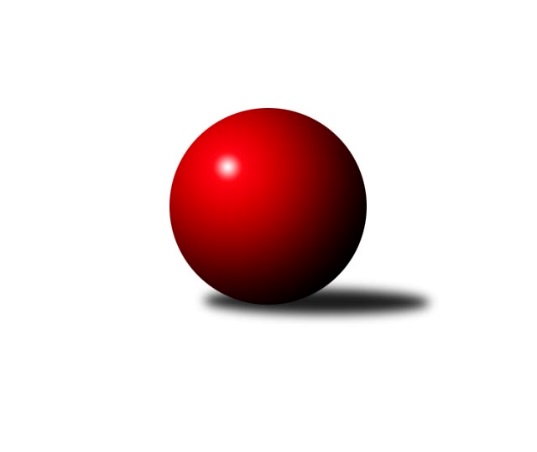 Č.3Ročník 2020/2021	19.7.2020Nejlepšího výkonu v tomto kole: 2125 dosáhlo družstvo: TJ Spartak BílovecLetní liga - skupina F 2020/2021Výsledky 3. kolaSouhrnný přehled výsledků:TJ Spartak Bílovec	- TJ Odry 		dohrávka		19.7.Kuželky Horní Benešov	- TJ Unie Hlubina		dohrávka		19.7.Tabulka družstev:	1.	TJ Odry	0	0	0	0	0.0 : 0.0 	0.0 : 0.0 	 0	0	2.	TJ Spartak Bílovec	0	0	0	0	0.0 : 0.0 	0.0 : 0.0 	 0	0	3.	TJ Unie Hlubina	0	0	0	0	0.0 : 0.0 	0.0 : 0.0 	 0	0	4.	Kuželky Horní Benešov	0	0	0	0	0.0 : 0.0 	0.0 : 0.0 	 0	0Podrobné výsledky kola:Pořadí jednotlivců:	jméno hráče	družstvo	celkem	plné	dorážka	chyby	poměr kuž.	MaximumSportovně technické informace:Starty náhradníků:registrační číslo	jméno a příjmení 	datum startu 	družstvo	číslo startu
Hráči dopsaní na soupisku:registrační číslo	jméno a příjmení 	datum startu 	družstvo	Program dalšího kola:Nejlepší šestka kola - absolutněNejlepší šestka kola - absolutněNejlepší šestka kola - absolutněNejlepší šestka kola - absolutněNejlepší šestka kola - dle průměru kuželenNejlepší šestka kola - dle průměru kuželenNejlepší šestka kola - dle průměru kuželenNejlepší šestka kola - dle průměru kuželenNejlepší šestka kola - dle průměru kuželenPočetJménoNázev týmuVýkonPočetJménoNázev týmuPrůměr (%)Výkon1xPetr ČížBílovec A5661xPetr ČížBílovec A110.345662xTomáš BinarBílovec A5462xJaromír MartiníkKuželky HB108.565392xJaromír MartiníkKuželky HB5391xPřemysl ŽáčekHlubina107.965361xPřemysl ŽáčekHlubina5362xTomáš BinarBílovec A106.445462xJiří MadeckýOdry5121xMiroslav ProcházkaKuželky HB102.725101xJakub FabíkBílovec A5121xJan ŽídekHlubina100.3498